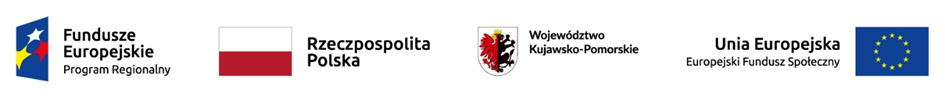 WNIOSEK O ROZLICZENIE GRANTUI. RODZAJ WNIOSKU O ROZLICZENIE GRANTUII. INFORMACJE O GRANTOBIORCY ORAZ PROJEKCIE OBJĘTYM GRANTEMIII. POSTĘP RZECZOWYIV. INFORMACJEV. ZAŁĄCZNIKIVI. POTWIERDZENIE ZŁOŻENIA WNIOSKU O ROZLICZENIE GRANTU----------------------------------------------------------------------------------------------------------------Karbowo ul. Wczasowa 46, 87-300 Brodnica; Tel/fax + 48 56 49 34404; KRS 0000320535; REGON 340535232; 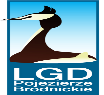 NIP 8741735934; e-mail: biuro@lgdpojezierzebrodnickie.pl ; www.lgdpojezierzebrodnickie.pl Wniosek za okres*:Wniosek za okres*:Wniosek za okres*:Wniosek za okres*:od[mm rrrr]**do[mm rrrr]Wniosek o zaliczkę:Wniosek o zaliczkę:Wniosek rozliczający zaliczkę:Wniosek rozliczający zaliczkę:Wniosek sprawozdawczy:Wniosek sprawozdawczy:Wniosek o refundację:Wniosek o refundację:Wniosek o płatność końcową:Wniosek o płatność końcową:* W przypadku pierwszej zaliczki „Wniosek za okres: od – do” NIE DOTYCZY** Wybór dowolnego dnia z kalendarza spowoduje wyświetlenie daty w formule [mm rrrr]* W przypadku pierwszej zaliczki „Wniosek za okres: od – do” NIE DOTYCZY** Wybór dowolnego dnia z kalendarza spowoduje wyświetlenie daty w formule [mm rrrr]* W przypadku pierwszej zaliczki „Wniosek za okres: od – do” NIE DOTYCZY** Wybór dowolnego dnia z kalendarza spowoduje wyświetlenie daty w formule [mm rrrr]* W przypadku pierwszej zaliczki „Wniosek za okres: od – do” NIE DOTYCZY** Wybór dowolnego dnia z kalendarza spowoduje wyświetlenie daty w formule [mm rrrr]Nazwa Grantobiorcy:Nr umowy o powierzenie grantu:Tytuł projektu objętego grantem:Wnioskowana kwota [PLN]:W tym zaliczka [PLN]:W tym refundacja [PLN]:Postęp rzeczowy realizacji projektu objętego grantem:RekrutacjaZadanie merytoryczne:Zarządzanie projektem:Należy opisać postęp rzeczowy poszczególnych etapów rekrutacji, zadania merytorycznego i zarządzania projektem.Opisy nie powinny przekraczać 4000 znaków ze spacjami. Zalecane ograniczenia dotyczy każdego opisu osobno.III. WSKAŹNIKIWskaźniki produktu:III. WSKAŹNIKIWskaźniki produktu:III. WSKAŹNIKIWskaźniki produktu:III. WSKAŹNIKIWskaźniki produktu:III. WSKAŹNIKIWskaźniki produktu:III. WSKAŹNIKIWskaźniki produktu:III. WSKAŹNIKIWskaźniki produktu:III. WSKAŹNIKIWskaźniki produktu:III. WSKAŹNIKIWskaźniki produktu:III. WSKAŹNIKIWskaźniki produktu:III. WSKAŹNIKIWskaźniki produktu:III. WSKAŹNIKIWskaźniki produktu:Lp.Nazwa wskaźnikaJednostka miaryWartość docelowaWartość docelowaWartość osiągnięta w okresie sprawozdawczymWartość osiągnięta w okresie sprawozdawczymWartość osiągnięta od początku realizacji (narastająco)Wartość osiągnięta od początku realizacji (narastająco)Stopień realizacji [%]Stopień realizacji [%]Dokument, potwierdzający osiągnięcie wskaźnika ***1KKKK1MMMM1OOOO(….)KKKK(….)MMMM(….)OOOOWskaźniki rezultatu:Wskaźniki rezultatu:Wskaźniki rezultatu:Wskaźniki rezultatu:Wskaźniki rezultatu:Wskaźniki rezultatu:Wskaźniki rezultatu:Wskaźniki rezultatu:Wskaźniki rezultatu:Wskaźniki rezultatu:Wskaźniki rezultatu:Wskaźniki rezultatu:Lp.Nazwa wskaźnikaJednostka miaryWartość docelowaWartość docelowaWartość osiągnięta w okresie sprawozdawczymWartość osiągnięta w okresie sprawozdawczymWartość osiągnięta od początku realizacji
(narastająco)Wartość osiągnięta od początku realizacji
(narastająco)Stopień realizacji [%]Stopień realizacji [%]Dokument, na podstawie którego zweryfikowano wskaźniki ***1KKKK1MMMM1OOOO2KKKK2MMMM2OOOO*** Należy wskazać dokumenty, na podstawie których zweryfikowano wskaźniki (np. lista obecności; dokument potwierdzający status uczestnika projektu; program wydarzeń, szkoleń lub spotkań; dokumentacja zdjęciowa; egzemplarz wydawnictwa; plakat etc.) pozwalające Grantodawcy zweryfikować procesy wdrażania projektu objętego grantem. Wymienione dokumenty należy załączyć do Wniosku o rozliczenie grantu.*** Należy wskazać dokumenty, na podstawie których zweryfikowano wskaźniki (np. lista obecności; dokument potwierdzający status uczestnika projektu; program wydarzeń, szkoleń lub spotkań; dokumentacja zdjęciowa; egzemplarz wydawnictwa; plakat etc.) pozwalające Grantodawcy zweryfikować procesy wdrażania projektu objętego grantem. Wymienione dokumenty należy załączyć do Wniosku o rozliczenie grantu.*** Należy wskazać dokumenty, na podstawie których zweryfikowano wskaźniki (np. lista obecności; dokument potwierdzający status uczestnika projektu; program wydarzeń, szkoleń lub spotkań; dokumentacja zdjęciowa; egzemplarz wydawnictwa; plakat etc.) pozwalające Grantodawcy zweryfikować procesy wdrażania projektu objętego grantem. Wymienione dokumenty należy załączyć do Wniosku o rozliczenie grantu.*** Należy wskazać dokumenty, na podstawie których zweryfikowano wskaźniki (np. lista obecności; dokument potwierdzający status uczestnika projektu; program wydarzeń, szkoleń lub spotkań; dokumentacja zdjęciowa; egzemplarz wydawnictwa; plakat etc.) pozwalające Grantodawcy zweryfikować procesy wdrażania projektu objętego grantem. Wymienione dokumenty należy załączyć do Wniosku o rozliczenie grantu.*** Należy wskazać dokumenty, na podstawie których zweryfikowano wskaźniki (np. lista obecności; dokument potwierdzający status uczestnika projektu; program wydarzeń, szkoleń lub spotkań; dokumentacja zdjęciowa; egzemplarz wydawnictwa; plakat etc.) pozwalające Grantodawcy zweryfikować procesy wdrażania projektu objętego grantem. Wymienione dokumenty należy załączyć do Wniosku o rozliczenie grantu.*** Należy wskazać dokumenty, na podstawie których zweryfikowano wskaźniki (np. lista obecności; dokument potwierdzający status uczestnika projektu; program wydarzeń, szkoleń lub spotkań; dokumentacja zdjęciowa; egzemplarz wydawnictwa; plakat etc.) pozwalające Grantodawcy zweryfikować procesy wdrażania projektu objętego grantem. Wymienione dokumenty należy załączyć do Wniosku o rozliczenie grantu.*** Należy wskazać dokumenty, na podstawie których zweryfikowano wskaźniki (np. lista obecności; dokument potwierdzający status uczestnika projektu; program wydarzeń, szkoleń lub spotkań; dokumentacja zdjęciowa; egzemplarz wydawnictwa; plakat etc.) pozwalające Grantodawcy zweryfikować procesy wdrażania projektu objętego grantem. Wymienione dokumenty należy załączyć do Wniosku o rozliczenie grantu.*** Należy wskazać dokumenty, na podstawie których zweryfikowano wskaźniki (np. lista obecności; dokument potwierdzający status uczestnika projektu; program wydarzeń, szkoleń lub spotkań; dokumentacja zdjęciowa; egzemplarz wydawnictwa; plakat etc.) pozwalające Grantodawcy zweryfikować procesy wdrażania projektu objętego grantem. Wymienione dokumenty należy załączyć do Wniosku o rozliczenie grantu.*** Należy wskazać dokumenty, na podstawie których zweryfikowano wskaźniki (np. lista obecności; dokument potwierdzający status uczestnika projektu; program wydarzeń, szkoleń lub spotkań; dokumentacja zdjęciowa; egzemplarz wydawnictwa; plakat etc.) pozwalające Grantodawcy zweryfikować procesy wdrażania projektu objętego grantem. Wymienione dokumenty należy załączyć do Wniosku o rozliczenie grantu.*** Należy wskazać dokumenty, na podstawie których zweryfikowano wskaźniki (np. lista obecności; dokument potwierdzający status uczestnika projektu; program wydarzeń, szkoleń lub spotkań; dokumentacja zdjęciowa; egzemplarz wydawnictwa; plakat etc.) pozwalające Grantodawcy zweryfikować procesy wdrażania projektu objętego grantem. Wymienione dokumenty należy załączyć do Wniosku o rozliczenie grantu.*** Należy wskazać dokumenty, na podstawie których zweryfikowano wskaźniki (np. lista obecności; dokument potwierdzający status uczestnika projektu; program wydarzeń, szkoleń lub spotkań; dokumentacja zdjęciowa; egzemplarz wydawnictwa; plakat etc.) pozwalające Grantodawcy zweryfikować procesy wdrażania projektu objętego grantem. Wymienione dokumenty należy załączyć do Wniosku o rozliczenie grantu.*** Należy wskazać dokumenty, na podstawie których zweryfikowano wskaźniki (np. lista obecności; dokument potwierdzający status uczestnika projektu; program wydarzeń, szkoleń lub spotkań; dokumentacja zdjęciowa; egzemplarz wydawnictwa; plakat etc.) pozwalające Grantodawcy zweryfikować procesy wdrażania projektu objętego grantem. Wymienione dokumenty należy załączyć do Wniosku o rozliczenie grantu.Problemy napotkane w trakcie realizacji projektu objętego grantem:Planowany przebieg realizacji projektu objętego grantem w kolejnym okresie sprawozdawczym:Opisy nie powinny przekraczać 1500 znaków ze spacjami. Zalecane ograniczenie dotyczy każdego opisu osobno.Opisy nie powinny przekraczać 1500 znaków ze spacjami. Zalecane ograniczenie dotyczy każdego opisu osobno.Projekt objęty grantem jest realizowany zgodnie z zasadami polityk wspólnotowych:W przypadku zaznaczenia „nie” należy opisać, na czym polegały nieprawidłowości oraz wskazać planowane i podjęte działania naprawcze.Opis nie powinien przekraczać 1500 znaków ze spacjami.W przypadku zaznaczenia „nie” należy opisać, na czym polegały nieprawidłowości oraz wskazać planowane i podjęte działania naprawcze.Opis nie powinien przekraczać 1500 znaków ze spacjami.Oświadczenia Grantobiorcy:Oświadczenia Grantobiorcy:Ja niżej podpisany oświadczam, iż zgodnie z moją wiedzą:otrzymany grant został wykorzystany w całości na realizację działań służących osiągnięciu celu projektu grantowego oraz został wniesiony wymagany wkład własny;informacje zawarte we wniosku o rozliczenie grantu rzetelnie odzwierciedlają postęp realizacji projektu objętego grantem;we wniosku o rozliczenie grantu nie pominięto żadnych istotnych informacji, ani nie podano nieprawdziwych informacji, które mogłyby wpłynąć na ocenę prawidłowości realizacji projektu oraz postępu w realizacji projektu objętego grantem;jestem świadomy odpowiedzialności karnej wynikającej z art. 297 kodeksu karnego, dotyczącej poświadczenia nieprawdy, co do okoliczności mającej znaczenie prawne.Ja niżej podpisany oświadczam, iż zgodnie z moją wiedzą:otrzymany grant został wykorzystany w całości na realizację działań służących osiągnięciu celu projektu grantowego oraz został wniesiony wymagany wkład własny;informacje zawarte we wniosku o rozliczenie grantu rzetelnie odzwierciedlają postęp realizacji projektu objętego grantem;we wniosku o rozliczenie grantu nie pominięto żadnych istotnych informacji, ani nie podano nieprawdziwych informacji, które mogłyby wpłynąć na ocenę prawidłowości realizacji projektu oraz postępu w realizacji projektu objętego grantem;jestem świadomy odpowiedzialności karnej wynikającej z art. 297 kodeksu karnego, dotyczącej poświadczenia nieprawdy, co do okoliczności mającej znaczenie prawne.……………………………………………….           ………………………………………………………. 
Miejscowość; data                                                                Podpis/y osoby/ób reprezentującej/ych Grantobiorcę……………………………………………….           ………………………………………………………. 
Miejscowość; data                                                                Podpis/y osoby/ób reprezentującej/ych GrantobiorcęMiejsce przechowywania dokumentacji:Załączam dokumenty:Załączam dokumenty:Załączam dokumenty:Załączam dokumenty:Załączam dokumenty:Zestawienie dokumentów potwierdzających osiągnięcie wskaźników:Zestawienie dokumentów potwierdzających osiągnięcie wskaźników:Zestawienie dokumentów potwierdzających osiągnięcie wskaźników:Zestawienie dokumentów potwierdzających osiągnięcie wskaźników:Zestawienie dokumentów potwierdzających osiągnięcie wskaźników:Zestawienie dokumentów potwierdzających osiągnięcie wskaźników:Lp.Nazwa dokumentuNumer dokumentuData dokumentuPozycja w Tabeli wskaźników (sekcja III. POSTĘP RZECZOWY)Pozycja w Tabeli wskaźników (sekcja III. POSTĘP RZECZOWY)12(….)……………………………………………
Miejscowość; data……………………………………………
Podpis/y osoby/ób reprezentującej/ych 
Grantobiorcę